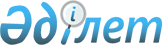 О внесении дополнений в постановление Правительства Республики Казахстан от 30 декабря 2003 года N 1353Постановление Правительства Республики Казахстан от 4 октября 2004 года N 1021      Правительство Республики Казахстан постановляет: 

      1. Внести в постановление  Правительства Республики Казахстан от 30 декабря 2003 года N 1353 "Об оказании гуманитарной помощи Исламской Республике Иран" следующие дополнения: 

      1) в пункте 1 после слова "приложению" дополнить цифрой "1"; 

      2) дополнить пунктами 1-1 и 1-2 следующего содержания: 

      "1-1. Министерству здравоохранения Республики Казахстан для оказания гуманитарной помощи выпустить медикаменты и перевязочные средства согласно приложению 2. 

      1-2. Министерству обороны Республики Казахстан для оказания гуманитарной помощи выделить палатки согласно приложению 3."; 

      в приложении к указанному постановлению после слова "Приложение" дополнить цифрой "1"; 

      дополнить приложениями 2 и 3 согласно приложениям 1 и 2 к настоящему постановлению. 

      2. Настоящее постановление вступает в силу со дня подписания.       Премьер-Министр 

      Республики Казахстан Приложение 1       

к постановлению Правительства 

Республики Казахстан    

от 4 октября 2004 года N 1021 Приложение 2        

к постановлению Правительства 

Республики Казахстан     

от 30 декабря 2003 года N 1353  

Перечень 

 медикаментов и перевязочных средств, 

      предназначенных для оказания гуманитарной помощи       1. Глюкозы 40 % р-р 5 мл N 10 - 5802 упаковки. 

      2. Глюкозы 40 % р-р 10 мл N 10 - 36 упаковок. 

      3. Кофеина - бензоата натрия 10 % р-р по 1 мл N 10 - 1080 упаковок. 

      4. Кофеина - бензоата натрия 20 % р-р по 1 мл N 10 - 540 упаковок. 

      5. Лидокаина 2 % р-р по 2 мл N 10 - 500 упаковок. 

      6. Новакаина 0,5 % р-р по 5 мл N 10 - 10885 упаковок. 

      7. Супрастин 20 мг в 1 мл N 5 - 563 упаковки. 

      8. Стрептоцид (порошок) - 12 килограмм. 

      9. Эуфиллина 2,4 % р-р по 10 мл - 300 упаковок. 

      10. Ампициллина натриевая соль 500 тыс. ЕД. - 650 флаконов. 

      11. Бензилпенициллина натриевая соль 1 млн. ЕД - 12000 флаконов. 

      12. Бензатин пенициллина 2,4 млн. ЕД - 27021 флакона. 

      13. Левомицетин 0,25 N 10 - 3000 упаковок. 

      14. Эритромицин 250 тыс. ЕД N 10 - 2000 конвертов. 

      15. Полиглюкин 200 мл, 400 мл - 639,6 литра. 

      16. Бинты марлевые н/стирил. 7 м х 14 см - 11295 штук. 

      17. Бинты марлевые н/стирил. 10 см х 14 см - 1963 штуки. 

      18. Марля медицинская отбельная гигроскопическая - 12000 метров. 

      19. Вата медицинская хирургическая, глазная - 800 килограмм. 

      20. Шелк хирургический стерильный дл. нити 1,25 N 7 - 2000 ампул. 

      21. Шелк хирургический стерильный дл. нити 1,25 N 6 - 3000 ампул. 

      22. Шелк хирургический стерильный дл. нити 1,25 N 4 - 3200 ампул. 

      23. Кетгут полированный стерильный дл. нити 1,5 м N 4 - 800 ампул. 

      24. Кетгут полированный стерильный дл. нити 1,5 м N 4 - 2800 ампул. 

      25. Кетгут полированный стерильный дл. нити 1,5 м N 4 - 1400 ампул. 

      26. Системы для переливания крови ПК-21-02 - 8470 штук. 

      27. Шприц одноразовый по 20 мл. - 2500 штук. Приложение 2        

к постановлению Правительства 

Республики Казахстан    

от 4 октября 2004 года N 1021 Приложение 3        

к постановлению Правительства 

Республики Казахстан     

от 30 декабря 2003 года N 1353  

Перечень материальных ценностей (палатки)       1. Палатки УСБ-56 (унифицированная санитарно-барачная - образца 1956 года) - 10 штук. 

      2. Палатки УСТ-56 (унифицированная санитарно-техническая - образца 1956 года) - 10 штук. 
					© 2012. РГП на ПХВ «Институт законодательства и правовой информации Республики Казахстан» Министерства юстиции Республики Казахстан
				